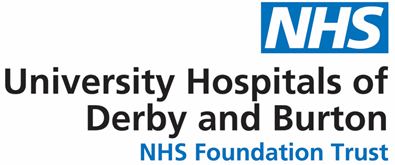 APPENDIX B: Risk Assessment ToolNPSA Risk Matrix 5x5: -UNIVERSITY HOSPITALS OF DERBY & BURTON NHS FOUNDATION TRUSTRISK ASSESSMENT TOOLUNIVERSITY HOSPITALS OF DERBY & BURTON NHS FOUNDATION TRUSTRISK ASSESSMENT TOOLUNIVERSITY HOSPITALS OF DERBY & BURTON NHS FOUNDATION TRUSTRISK ASSESSMENT TOOLUNIVERSITY HOSPITALS OF DERBY & BURTON NHS FOUNDATION TRUSTRISK ASSESSMENT TOOLUNIVERSITY HOSPITALS OF DERBY & BURTON NHS FOUNDATION TRUSTRISK ASSESSMENT TOOLUNIVERSITY HOSPITALS OF DERBY & BURTON NHS FOUNDATION TRUSTRISK ASSESSMENT TOOLUNIVERSITY HOSPITALS OF DERBY & BURTON NHS FOUNDATION TRUSTRISK ASSESSMENT TOOLUNIVERSITY HOSPITALS OF DERBY & BURTON NHS FOUNDATION TRUSTRISK ASSESSMENT TOOLUNIVERSITY HOSPITALS OF DERBY & BURTON NHS FOUNDATION TRUSTRISK ASSESSMENT TOOLDivision:Division:Site:Site:Business Unit:Business Unit:Ward/Department:Ward/Department:Risk DescriptionRisk DescriptionRisk DescriptionRisk DescriptionRisk DescriptionRisk DescriptionRisk DescriptionRisk DescriptionRisk DescriptionA Risk of …A Risk of …Caused by …Caused by …May Result in …May Result in …Domains/Descriptors 
(Circle as appropriate)Domains/Descriptors 
(Circle as appropriate)Domains/Descriptors 
(Circle as appropriate)Domains/Descriptors 
(Circle as appropriate)Domains/Descriptors 
(Circle as appropriate)Domains/Descriptors 
(Circle as appropriate)Domains/Descriptors 
(Circle as appropriate)Domains/Descriptors 
(Circle as appropriate)Domains/Descriptors 
(Circle as appropriate)Impact on the safety of patients, staff or public (physical/ psychological harm)Quality/complaints/auditQuality/complaints/auditHuman resources/ organisational development/staffing/competenceHuman resources/ organisational development/staffing/competenceHuman resources/ organisational development/staffing/competenceStatutory duty/ inspectionsStatutory duty/ inspectionsStatutory duty/ inspectionsAdverse publicity/ reputationBusiness objectives/ projectsBusiness objectives/ projectsFinance including claimsFinance including claimsFinance including claimsService/business interruption Environmental impactService/business interruption Environmental impactService/business interruption Environmental impactSummary of current controls in place:Summary of current controls in place:Summary of current controls in place:Summary of current controls in place:Summary of current controls in place:Summary of current controls in place:Summary of current controls in place:Summary of current controls in place:Summary of current controls in place:Consider equipment, staffing, environment, policy / procedure, training, documentation, information (this list is not exhaustive)Controls are arrangements and systems that are intended to minimise the likelihood or severity of a risk. An effective control will always reduce the probability of a risk occurring. If this is not the case, then the control is ineffective and needs to be reconsidered. Controls are intended to improve resilience.Consider equipment, staffing, environment, policy / procedure, training, documentation, information (this list is not exhaustive)Controls are arrangements and systems that are intended to minimise the likelihood or severity of a risk. An effective control will always reduce the probability of a risk occurring. If this is not the case, then the control is ineffective and needs to be reconsidered. Controls are intended to improve resilience.Consider equipment, staffing, environment, policy / procedure, training, documentation, information (this list is not exhaustive)Controls are arrangements and systems that are intended to minimise the likelihood or severity of a risk. An effective control will always reduce the probability of a risk occurring. If this is not the case, then the control is ineffective and needs to be reconsidered. Controls are intended to improve resilience.Consider equipment, staffing, environment, policy / procedure, training, documentation, information (this list is not exhaustive)Controls are arrangements and systems that are intended to minimise the likelihood or severity of a risk. An effective control will always reduce the probability of a risk occurring. If this is not the case, then the control is ineffective and needs to be reconsidered. Controls are intended to improve resilience.Consider equipment, staffing, environment, policy / procedure, training, documentation, information (this list is not exhaustive)Controls are arrangements and systems that are intended to minimise the likelihood or severity of a risk. An effective control will always reduce the probability of a risk occurring. If this is not the case, then the control is ineffective and needs to be reconsidered. Controls are intended to improve resilience.Consider equipment, staffing, environment, policy / procedure, training, documentation, information (this list is not exhaustive)Controls are arrangements and systems that are intended to minimise the likelihood or severity of a risk. An effective control will always reduce the probability of a risk occurring. If this is not the case, then the control is ineffective and needs to be reconsidered. Controls are intended to improve resilience.Consider equipment, staffing, environment, policy / procedure, training, documentation, information (this list is not exhaustive)Controls are arrangements and systems that are intended to minimise the likelihood or severity of a risk. An effective control will always reduce the probability of a risk occurring. If this is not the case, then the control is ineffective and needs to be reconsidered. Controls are intended to improve resilience.Consider equipment, staffing, environment, policy / procedure, training, documentation, information (this list is not exhaustive)Controls are arrangements and systems that are intended to minimise the likelihood or severity of a risk. An effective control will always reduce the probability of a risk occurring. If this is not the case, then the control is ineffective and needs to be reconsidered. Controls are intended to improve resilience.Consider equipment, staffing, environment, policy / procedure, training, documentation, information (this list is not exhaustive)Controls are arrangements and systems that are intended to minimise the likelihood or severity of a risk. An effective control will always reduce the probability of a risk occurring. If this is not the case, then the control is ineffective and needs to be reconsidered. Controls are intended to improve resilience.Summary of current assurances in placeSummary of current assurances in placeSummary of current assurances in placeSummary of current assurances in placeSummary of current assurances in placeSummary of current assurances in placeSummary of current assurances in placeSummary of current assurances in placeSummary of current assurances in placeProvide details of assurances that the control is in place and is operating effectively. These assurances are obtained from a variety of sources, such as management reports, minutes of meetings, internal and external audit and other external assessors such as the Care Quality Commission.Provide details of assurances that the control is in place and is operating effectively. These assurances are obtained from a variety of sources, such as management reports, minutes of meetings, internal and external audit and other external assessors such as the Care Quality Commission.Provide details of assurances that the control is in place and is operating effectively. These assurances are obtained from a variety of sources, such as management reports, minutes of meetings, internal and external audit and other external assessors such as the Care Quality Commission.Provide details of assurances that the control is in place and is operating effectively. These assurances are obtained from a variety of sources, such as management reports, minutes of meetings, internal and external audit and other external assessors such as the Care Quality Commission.Provide details of assurances that the control is in place and is operating effectively. These assurances are obtained from a variety of sources, such as management reports, minutes of meetings, internal and external audit and other external assessors such as the Care Quality Commission.Provide details of assurances that the control is in place and is operating effectively. These assurances are obtained from a variety of sources, such as management reports, minutes of meetings, internal and external audit and other external assessors such as the Care Quality Commission.Provide details of assurances that the control is in place and is operating effectively. These assurances are obtained from a variety of sources, such as management reports, minutes of meetings, internal and external audit and other external assessors such as the Care Quality Commission.Provide details of assurances that the control is in place and is operating effectively. These assurances are obtained from a variety of sources, such as management reports, minutes of meetings, internal and external audit and other external assessors such as the Care Quality Commission.Provide details of assurances that the control is in place and is operating effectively. These assurances are obtained from a variety of sources, such as management reports, minutes of meetings, internal and external audit and other external assessors such as the Care Quality Commission.LEVEL OF HARM/CONSEQUENCE 
See descriptors belowLEVEL OF HARM/CONSEQUENCE 
See descriptors belowLEVEL OF HARM/CONSEQUENCE 
See descriptors belowLEVEL OF HARM/CONSEQUENCE 
See descriptors belowLIKELIHOODLIKELIHOODLIKELIHOODLIKELIHOODLIKELIHOODInsert domain/descriptorInsert domain/descriptorCatastrophicCatastrophicALMOST CERTAINExpected to occur at least dailyALMOST CERTAINExpected to occur at least dailyALMOST CERTAINExpected to occur at least dailyALMOST CERTAINExpected to occur at least daily>75%Insert domain/descriptorInsert domain/descriptorMajorMajorLIKELYExpected to occur at leastweeklyLIKELYExpected to occur at leastweeklyLIKELYExpected to occur at leastweeklyLIKELYExpected to occur at leastweekly50-74%Insert domain/descriptorInsert domain/descriptorModerateModeratePOSSIBLEExpected to occur at leastmonthlyPOSSIBLEExpected to occur at leastmonthlyPOSSIBLEExpected to occur at leastmonthlyPOSSIBLEExpected to occur at leastmonthly25-49%Insert domain/descriptorInsert domain/descriptorMinorMinorUNLIKELYExpected to occur at leastannuallyUNLIKELYExpected to occur at leastannuallyUNLIKELYExpected to occur at leastannuallyUNLIKELYExpected to occur at leastannually11-24%Insert domain/descriptorInsert domain/descriptorNegligibleNegligibleRARENot expected to occur for yearsRARENot expected to occur for yearsRARENot expected to occur for yearsRARENot expected to occur for years<10% Consequence (see below descriptions)Consequence (see below descriptions)Consequence (see below descriptions)Consequence (see below descriptions)Consequence (see below descriptions)12345Likelihood ScoreNegligibleMinorModerateMajorCatastrophicLikelihood Score5 Almost Certain510152025Likelihood Score4 Likely48121620Likelihood Score3 Possible3691215Likelihood Score2 Unlikely246810Likelihood Score1 Rare12345IDENTIFY THE LEVEL AT WHICH RISK WILL BE MANAGEDIDENTIFY THE LEVEL AT WHICH RISK WILL BE MANAGEDIDENTIFY THE LEVEL AT WHICH RISK WILL BE MANAGEDIDENTIFY THE LEVEL AT WHICH RISK WILL BE MANAGEDIDENTIFY THE LEVEL AT WHICH RISK WILL BE MANAGEDIDENTIFY THE LEVEL AT WHICH RISK WILL BE MANAGEDIDENTIFY THE LEVEL AT WHICH RISK WILL BE MANAGEDIDENTIFY THE LEVEL AT WHICH RISK WILL BE MANAGEDIDENTIFY THE LEVEL AT WHICH RISK WILL BE MANAGEDIDENTIFY THE LEVEL AT WHICH RISK WILL BE MANAGEDIDENTIFY THE LEVEL AT WHICH RISK WILL BE MANAGEDIDENTIFY THE LEVEL AT WHICH RISK WILL BE MANAGEDIDENTIFY THE LEVEL AT WHICH RISK WILL BE MANAGEDEExtreme risk, immediate action required, reviewed within 1 monthExtreme risk, immediate action required, reviewed within 1 monthExtreme risk, immediate action required, reviewed within 1 monthExtreme risk, immediate action required, reviewed within 1 monthHHHigh risk, action planned immediately, commenced within one month, reviewed within 3 monthsHigh risk, action planned immediately, commenced within one month, reviewed within 3 monthsHigh risk, action planned immediately, commenced within one month, reviewed within 3 monthsHigh risk, action planned immediately, commenced within one month, reviewed within 3 monthsHigh risk, action planned immediately, commenced within one month, reviewed within 3 monthsHigh risk, action planned immediately, commenced within one month, reviewed within 3 monthsMModerate risk, action planned within one month, commenced within three months, reviewed within 6 monthModerate risk, action planned within one month, commenced within three months, reviewed within 6 monthModerate risk, action planned within one month, commenced within three months, reviewed within 6 monthModerate risk, action planned within one month, commenced within three months, reviewed within 6 monthLLLow risk, action planned within three months, reviewed within 1 yearLow risk, action planned within three months, reviewed within 1 yearLow risk, action planned within three months, reviewed within 1 yearLow risk, action planned within three months, reviewed within 1 yearLow risk, action planned within three months, reviewed within 1 yearLow risk, action planned within three months, reviewed within 1 yearAction plan of further control measures required:Action plan of further control measures required:Action plan of further control measures required:Action plan of further control measures required:Action plan of further control measures required:Action plan of further control measures required:Action plan of further control measures required:Action plan of further control measures required:Action plan of further control measures required:Action plan of further control measures required:Action plan of further control measures required:Action plan of further control measures required:Action plan of further control measures required:PriorityActionActionActionPerson ResponsiblePerson ResponsiblePerson ResponsiblePerson ResponsiblePerson ResponsiblePerson ResponsibleDate 
StartedDate 
StartedDateCompletedTarget Risk Assessment once all control measures are implementedNB see guidance notes if category remains E, H or MTarget Risk Assessment once all control measures are implementedNB see guidance notes if category remains E, H or MTarget Risk Assessment once all control measures are implementedNB see guidance notes if category remains E, H or MTarget Risk Assessment once all control measures are implementedNB see guidance notes if category remains E, H or MLevel of Harm/ 
ConsequenceLevel of Harm/ 
ConsequenceLevel of Harm/ 
ConsequenceLikelihoodLikelihoodCategory 
(L, M, H, E)Category 
(L, M, H, E)Category 
(L, M, H, E)Predicted date to reach Target ScoreTarget Risk Assessment once all control measures are implementedNB see guidance notes if category remains E, H or MTarget Risk Assessment once all control measures are implementedNB see guidance notes if category remains E, H or MTarget Risk Assessment once all control measures are implementedNB see guidance notes if category remains E, H or MTarget Risk Assessment once all control measures are implementedNB see guidance notes if category remains E, H or MRisk Assessors Name:Risk Assessors Name:Designation:Designation:Designation:Date:Date:Date:Managers NameManagers NameDesignation:Designation:Designation:Date:Date:Date:Review DateRisk EvaluationRisk EvaluationRisk EvaluationRisk EvaluationPrintName & SignaturePrintName & SignatureDate of next reviewReview DateLevel of ConsequenceLikelihoodLikelihoodCategory (E, H, M or L)PrintName & SignaturePrintName & SignatureDate of next reviewRisk Assessment ReplacedRisk Assessment ReplacedRisk Assessment ReplacedRisk Assessment ReplacedRisk Assessment ReplacedRisk Assessment ReplacedRisk Assessment ReplacedRisk Assessment ReplacedNameNameNameDesignationDesignationDesignationDateDate